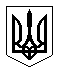 РОЗПОРЯДЖЕННЯМІСЬКОГО ГОЛОВИм. Сумивід   07.05.2020   №    126-РПро створення комісії з організації сезонної, святкової виїзної торгівлі, надання послуг у сфері розваг та проведення ярмарків на території Сумської міської об’єднаної територіальної громади	З метою розгляду заяв щодо організації сезонної, святкової виїзної торгівлі, надання послуг у сфері розваг та проведення ярмарків на території Сумської міської об’єднаної територіальної громади, відповідно до рішення Виконавчого комітету Сумської міської ради від 17.03.2020 №133 «Про затвердження Положення про організацію сезонної, святкової виїзної торгівлі, надання послуг у сфері розваг та проведення ярмарків на території Сумської міської об’єднаної територіальної громади» (далі - Положення), керуючись пунктом 20 частини четвертої статті 42 Закону України «Про місцеве самоврядування в Україні»:Створити комісію з організації сезонної, святкової виїзної торгівлі, надання послуг у сфері розваг та проведення ярмарків на території Сумської міської об’єднаної територіальної громади у складі згідно з додатком.  Комісії забезпечити розгляд заяв суб’єктів господарювання, які надійшли до виконавчого комітету Сумської міської ради з питань організації сезонної, святкової виїзної торгівлі, надання послуг у сфері розваг та проведення ярмарків на території Сумської міської об’єднаної територіальної громади відповідно до вимог та в межах компетенції, визначеним Положенням.Розпорядження міського голови від 12.04.2019 №128-Р «Про створення комісії з організації сезонної, святкової виїзної торгівлі, надання послуг у сфері розваг та проведення ярмарків на території міста Суми» вважати таким, що втратило чинність.Контроль за виконання цього розпорядження покласти на першого заступника міського голови Войтенка В.В.Міський голова                                                                           О.М. ЛисенкоДубицький  700-656Розіслати: згідно зі спискомНачальник Відділу торгівлі, побуту та захисту прав споживачів                                    	   	О.Ю. ДубицькийПерший заступник міського голови				  	В.В. ВойтенкоНачальник Відділу протокольної роботи та контролю     	                                                      	Л.В. Моша                                            Начальник Правового управління 				  	О.В. ЧайченкоЗаступник міського голови,керуючий справами виконавчого комітету                               С.Я. Пак            Додаток                                                                          до розпорядження міського голови   від  07.05.2020    №      126-РСклад комісіїз організації сезонної, святкової виїзної торгівлі, надання послуг у сфері розваг та проведення ярмарків на території Сумської міської об’єднаної територіальної громади	У разі персональних змін у складі Комісії або відсутності осіб, які входять до складу Комісії, у зв’язку з відпусткою, хворобою або інших причин, особи, які виконують їх обов’язки, входять до складу Комісії за посадами.Начальник Відділу торгівлі, побуту та захисту прав споживачів		О.Ю. ДубицькийВойтенкоВолодимир Володимировичперший заступник міського голови, голова Комісії;Дубицький Олег Юрійовичначальник Відділу торгівлі, побуту та захисту прав споживачів Сумської міської ради, заступник голови Комісії;СтарцеваОлена Володимирівнаголовний спеціаліст Відділу торгівлі, побуту та захисту прав споживачів Сумської міської ради, секретар Комісії.Члени Комісії:Члени Комісії:Голопьоров Руслан Володимировичначальник Управління «Інспекція з благоустрою міста Суми» Сумської міської радиЄрьомін Олександр Івановичначальник Відділу врегулювання земельних відносин та спорів Департаменту забезпечення ресурсних платежів Сумської міської радиКоренев Іван Вікторовичначальник Управління благоустрою Департаменту інфраструктури міста Сумської міської радиКривцов Андрій Володимировичначальник Управління архітектури та містобудування Сумської міської радиСлавгородський Олег Володимировичдиректор КП «Паркінг» Сумської міської радиХрін Олександр Івановичначальник Сумського міського Управління ГУ Держпродспоживслужби в Сумській області (за згодою)